Operation House Call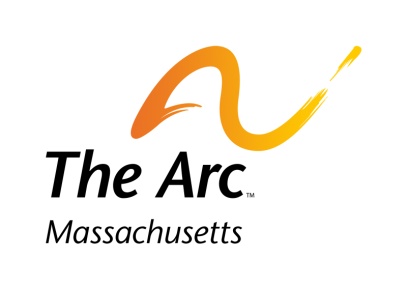 Families teaching health professionals Yale School of Nursing Operation House CallParent feedback/evaluationName of the Student:                                             	Date:Key    4= Excellent       3=very good        2=Average     1=Concern/Worry   NA= Not ApplicableCommunication skillsListens well						4         3         2         1	NA    	  Uses open ended questions asked sensitively		4         3         2         1     	NAPays attention to my issues (has good eye contact)	4         3         2         1	NAEncourages me (parent) to discuss my issues		4         3         2         1	NATries to connects with the child 				4         3         2         1     	NA    If communication with a child challenging, asks		parent(s) for suggestions					4         3         2         1	NA       Communicates and interacts with sibs 			4         3         2         1	NAAble to respond to emotions with empathy		4         3         2         1	NA Uses people first *** language				4         3         2         1	NA       Does not use medical jargon				4         3         2         1	NA   AttitudeRespectful of parental knowledge and judgment	4         3         2         1	NA    Respectful of the culture and values of the family  	4         3         2         1	NAExpresses optimism and displays a positive attitude 	4         3         2         1	NA     toward the child’s life  Responds appropriately to the siblings			4         3         2         1	NA  Sensitive to and addresses parents and child(ren)		in the context of the family				4         3         2         1	NA Curious about and wishes to listen to and understand 	the family experience					4         3         2         1    	 NA   Other comments:Strengths:Areas needing improvement:   *** People first = A “child with autism” rather than an autistic child.  Or a child with Down syndrome etc.